Winner’s Bracket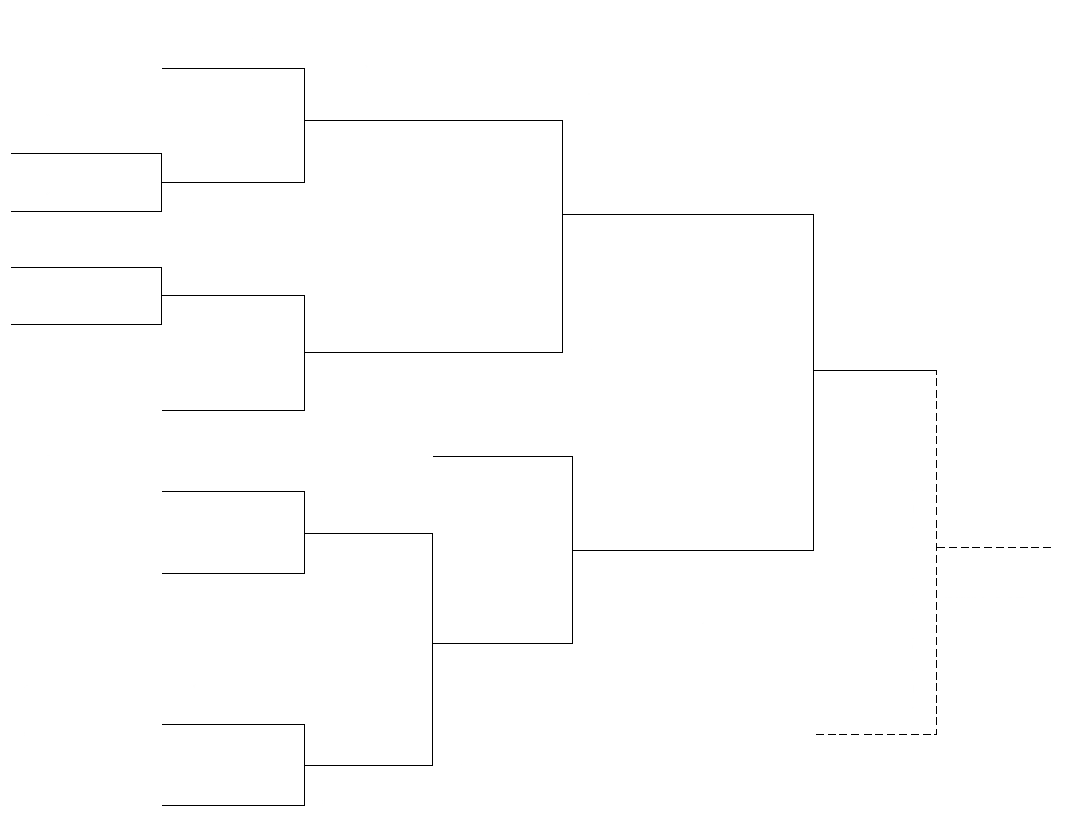 (3(1(7(2(4(10L7Loser’s BracketL2(5(9	(11L3(8L1L10 If First Loss(6